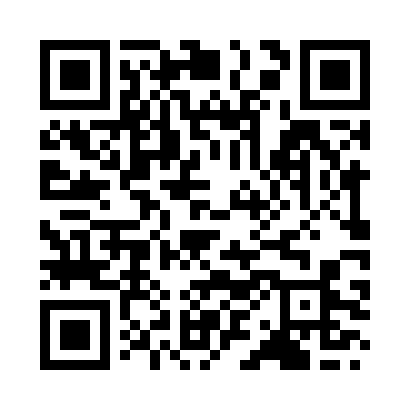 Prayer times for Kangra, IndiaWed 1 May 2024 - Fri 31 May 2024High Latitude Method: One Seventh RulePrayer Calculation Method: University of Islamic SciencesAsar Calculation Method: HanafiPrayer times provided by https://www.salahtimes.comDateDayFajrSunriseDhuhrAsrMaghribIsha1Wed4:095:3912:225:087:068:352Thu4:085:3812:225:097:068:363Fri4:075:3712:225:097:078:374Sat4:065:3612:225:097:088:385Sun4:065:3512:225:107:098:386Mon4:055:3412:225:107:098:397Tue4:045:3312:225:107:108:398Wed4:045:3312:215:117:118:409Thu4:035:3212:215:117:118:4010Fri4:035:3112:215:117:128:4111Sat4:025:3012:215:127:138:4112Sun4:015:2912:215:127:148:4213Mon4:015:2912:215:127:148:4214Tue4:005:2812:215:137:158:4315Wed4:005:2712:215:137:168:4316Thu3:595:2712:215:137:168:4417Fri3:595:2612:215:147:178:4418Sat3:595:2512:215:147:188:4519Sun3:585:2512:215:147:188:4520Mon3:585:2412:225:157:198:4621Tue3:575:2412:225:157:208:4622Wed3:575:2312:225:157:208:4723Thu3:575:2312:225:167:218:4724Fri3:565:2212:225:167:228:4725Sat3:565:2212:225:167:228:4826Sun3:565:2112:225:177:238:4827Mon3:565:2112:225:177:248:4928Tue3:555:2112:225:177:248:4929Wed3:555:2012:225:187:258:5030Thu3:555:2012:235:187:258:5031Fri3:555:2012:235:187:268:51